NAME: ABEDNEGO SHEKWOMWAZAMATRIC NO: 15/ENG03/001DEP: CIVIL ENGINEERINGASSIGNMENT 1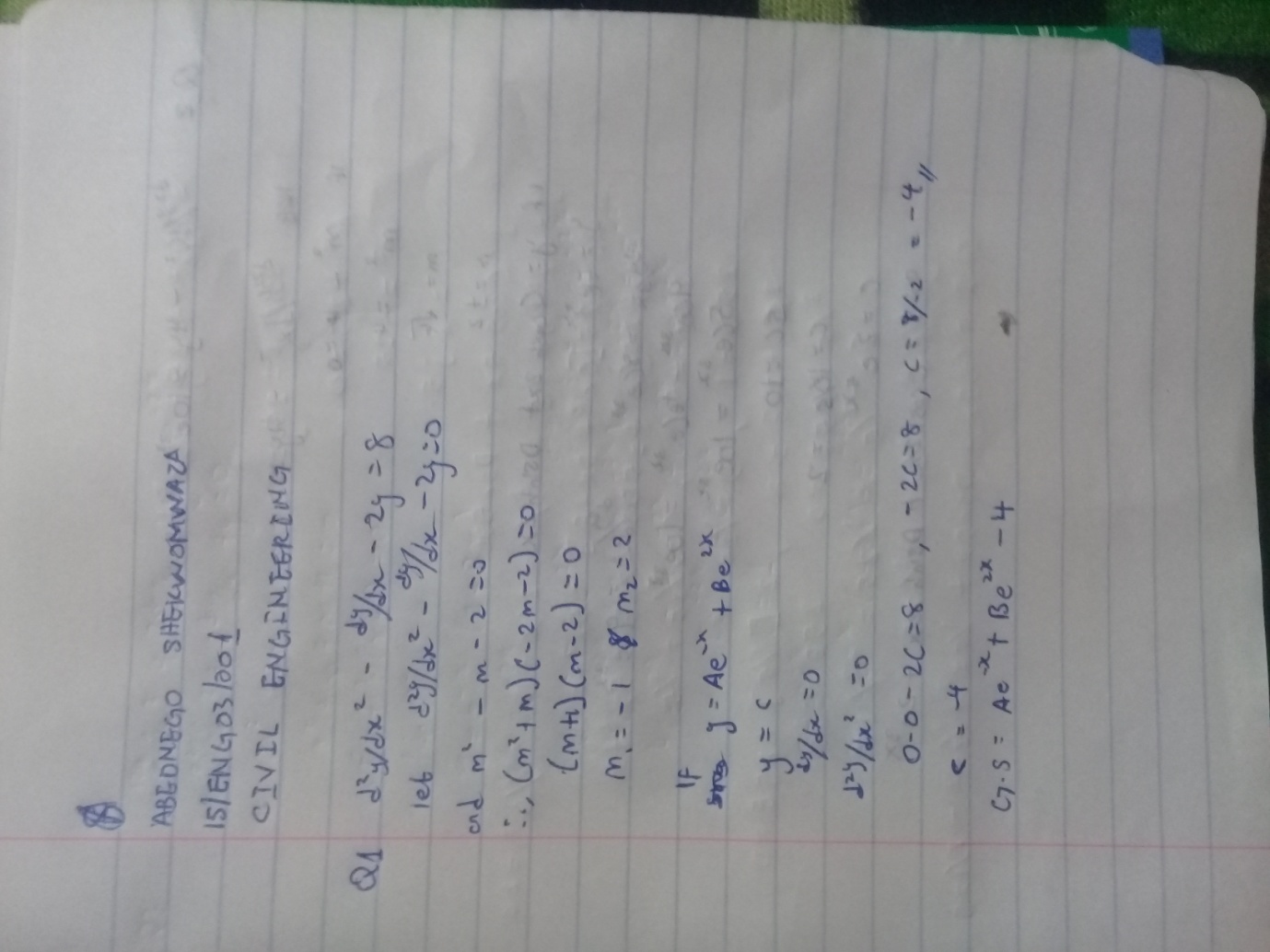 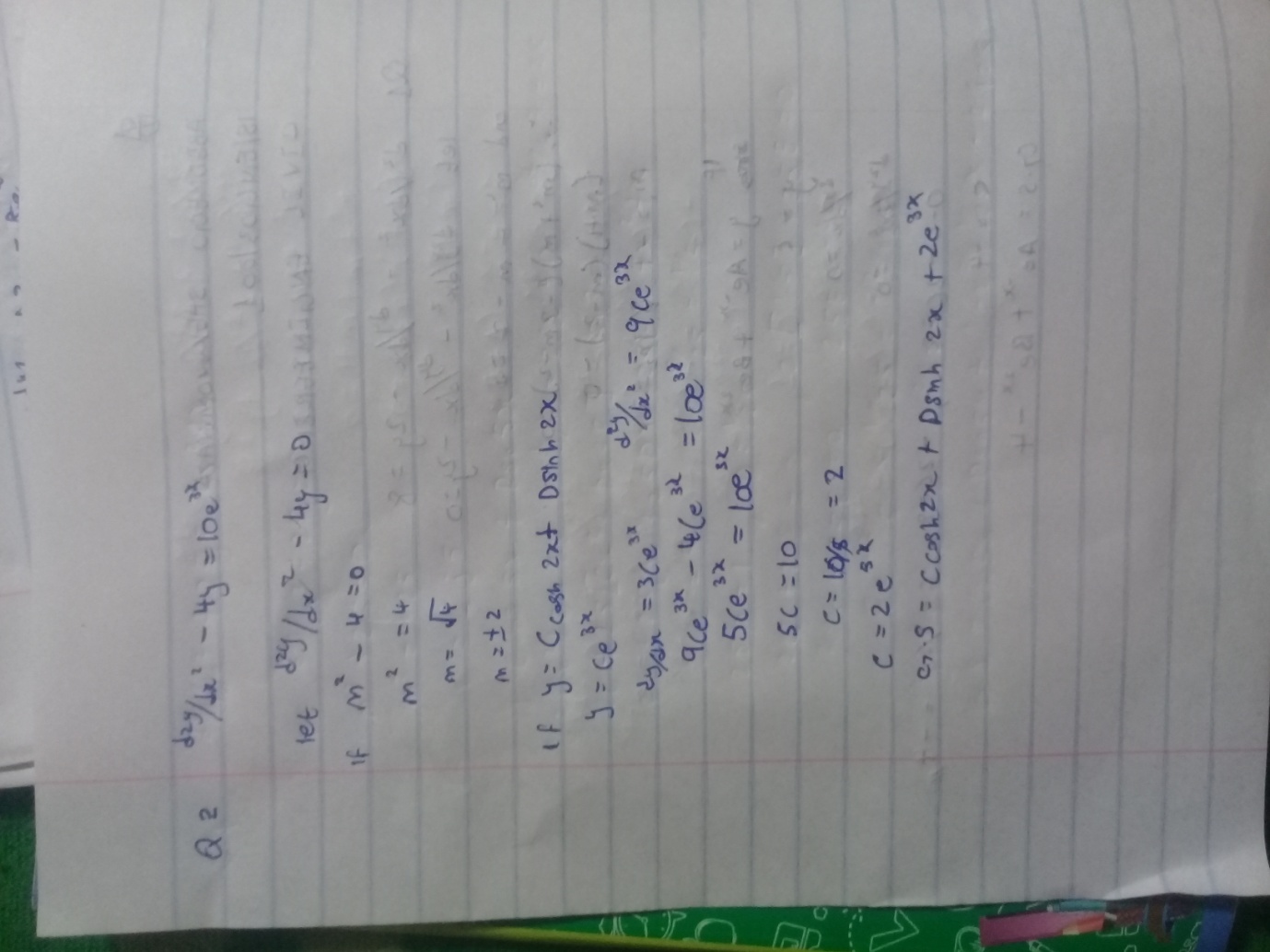 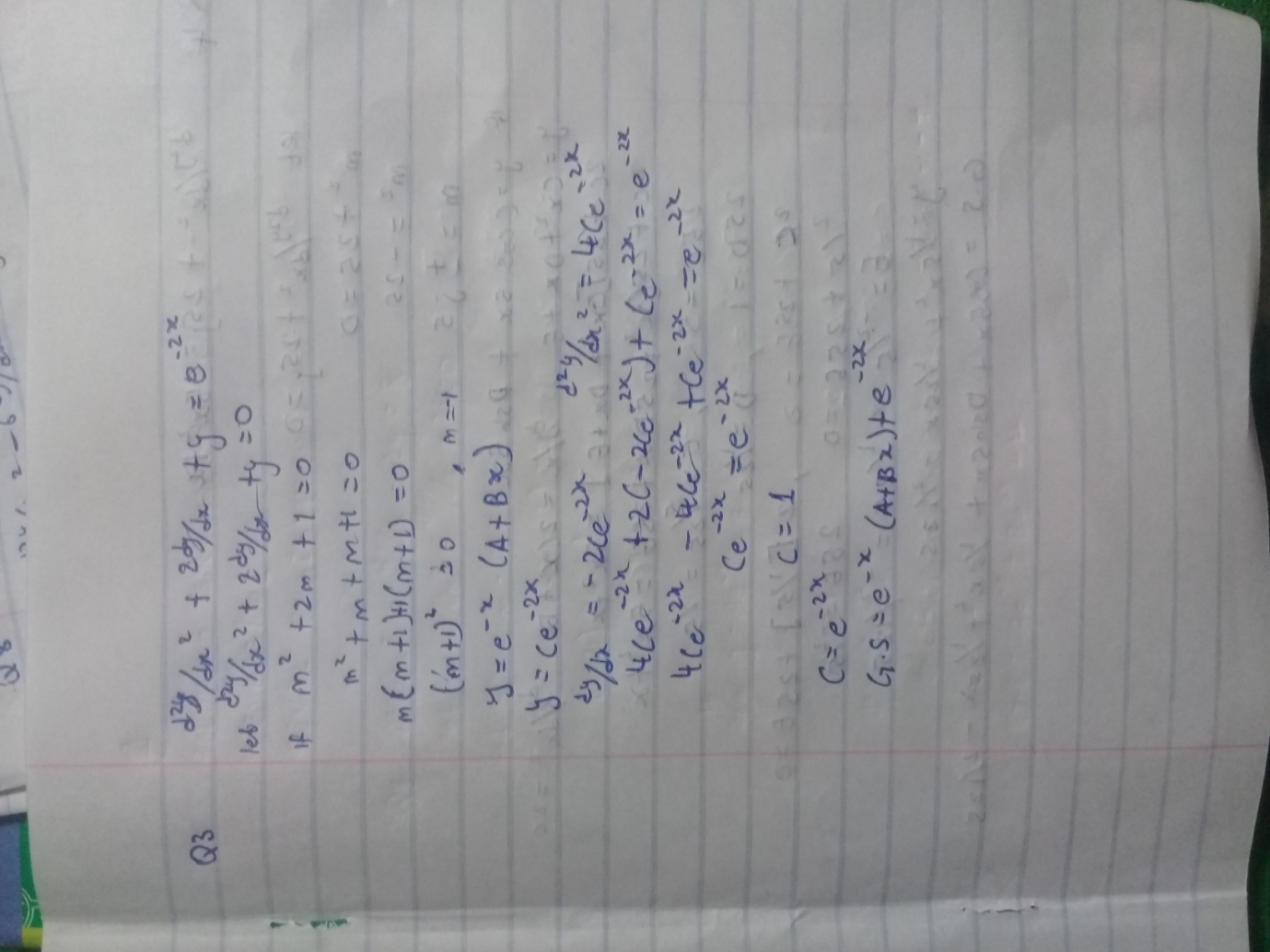 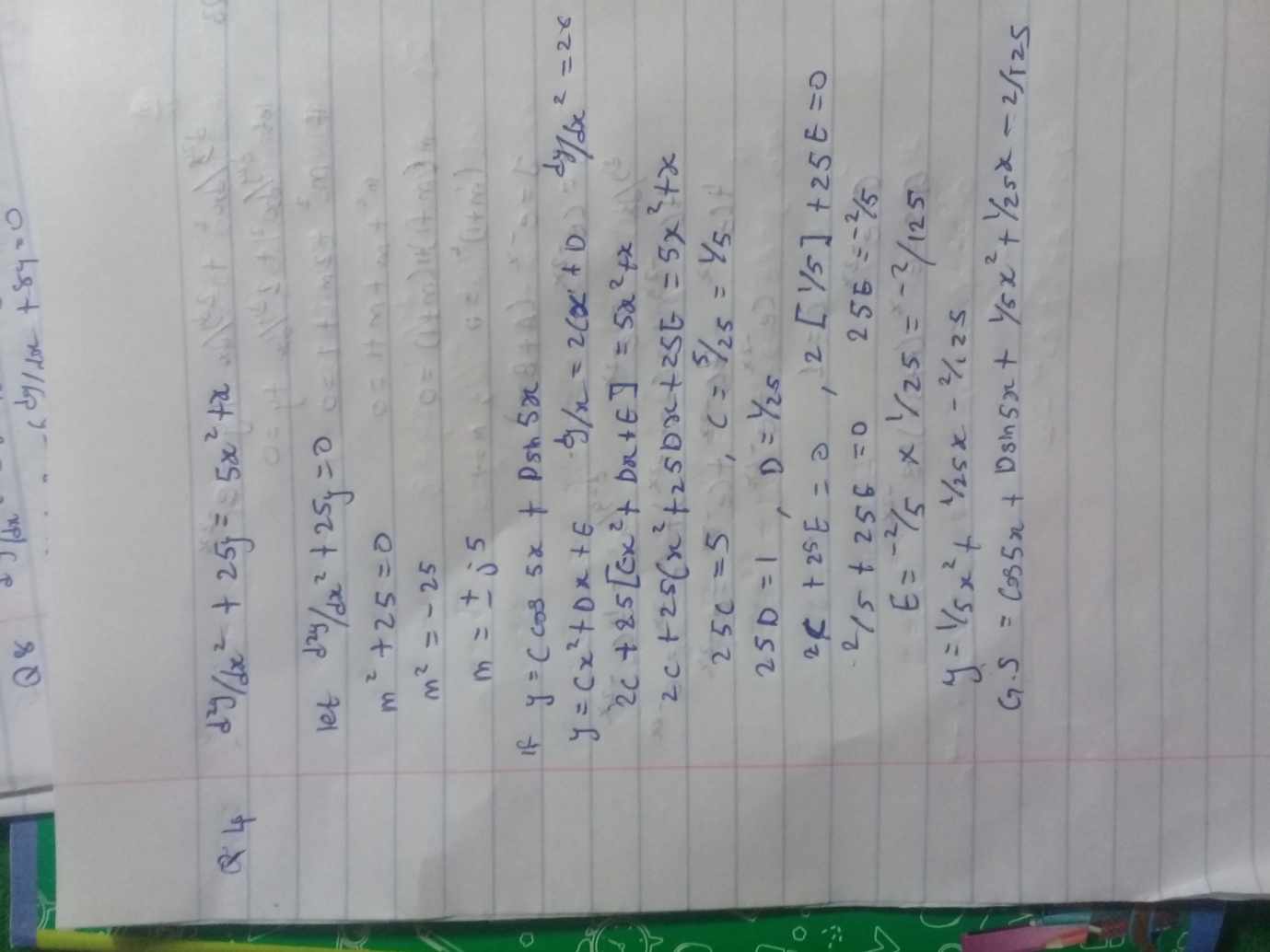 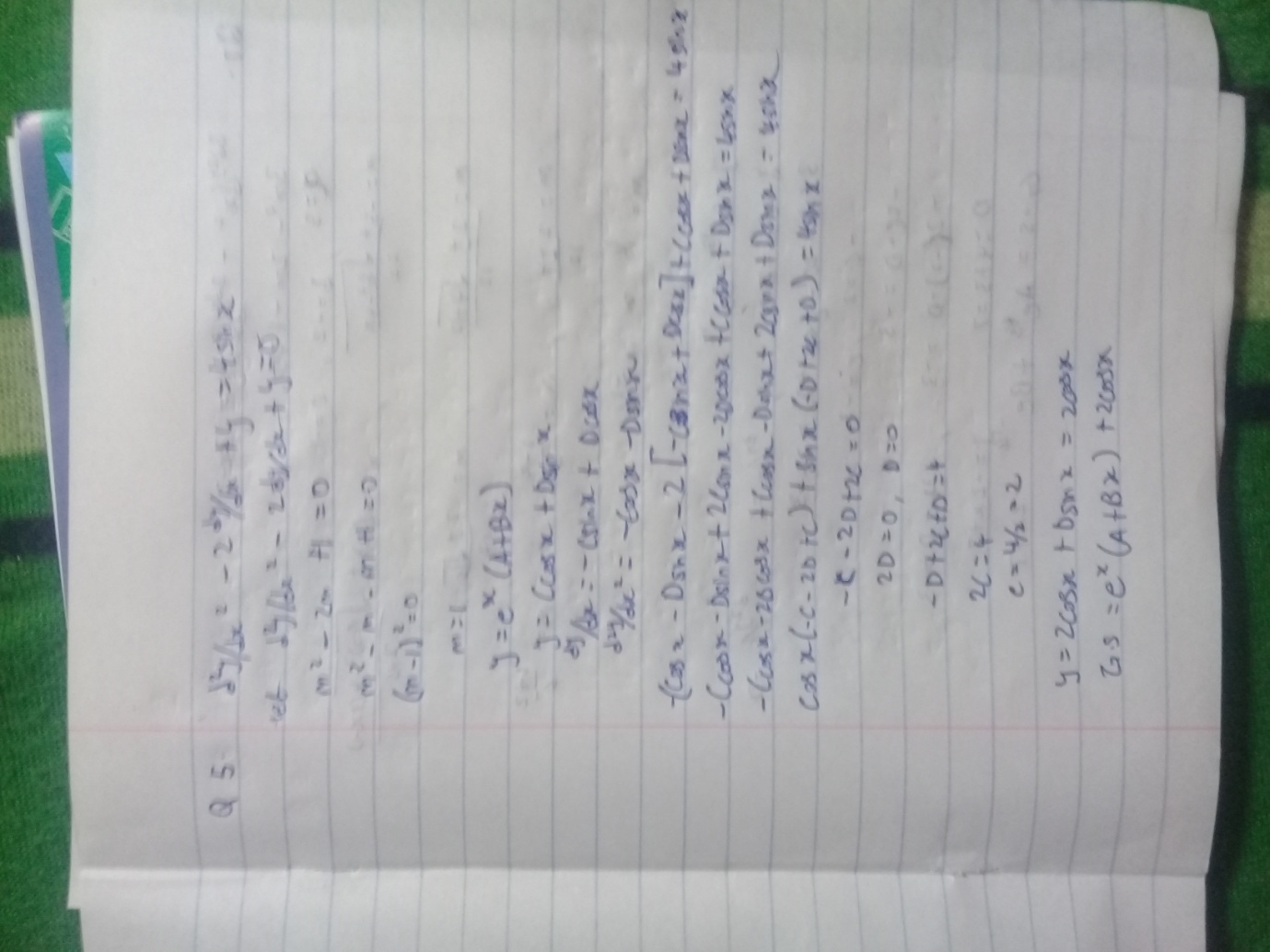 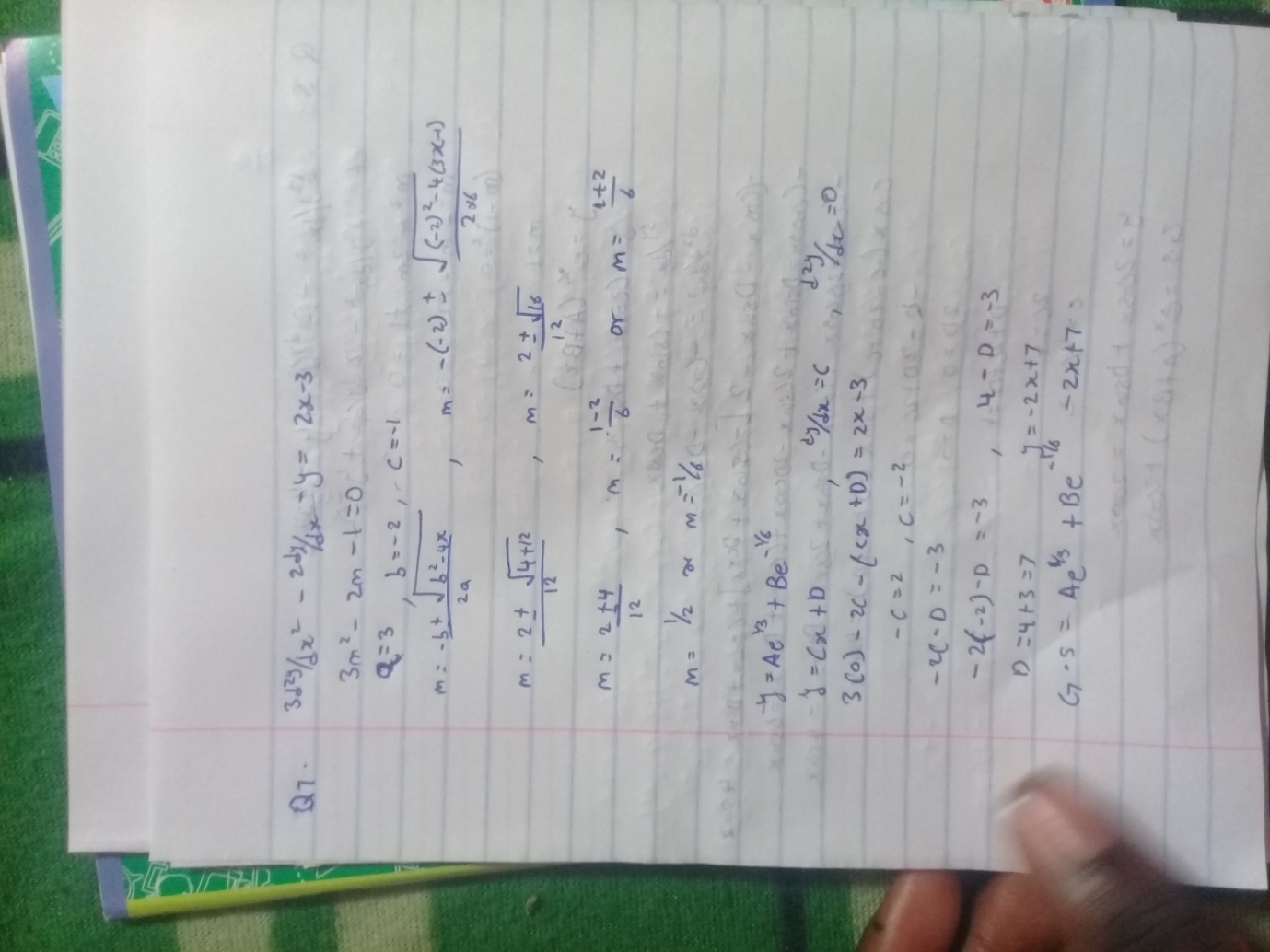 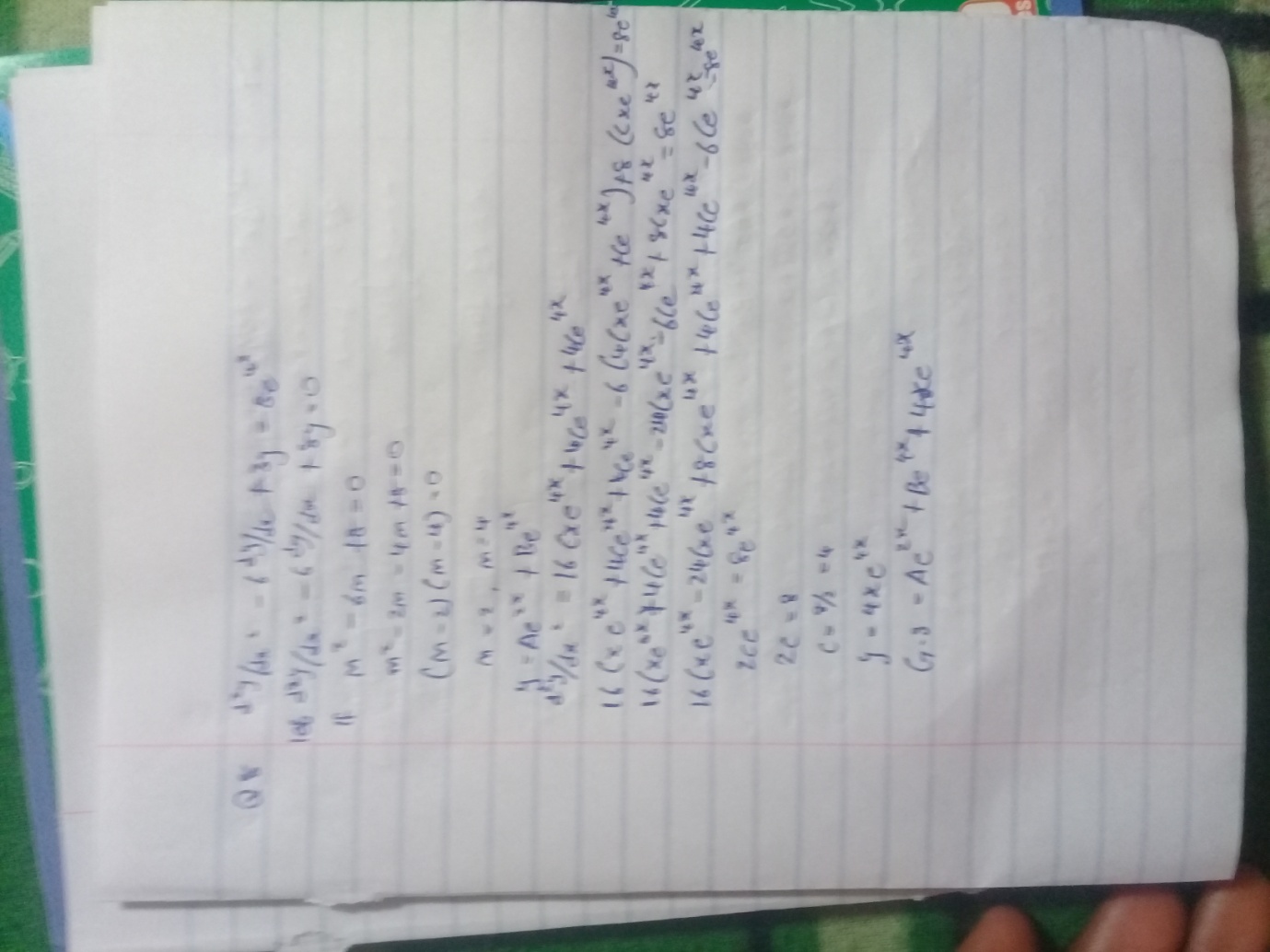 